Remember (n -2) x 180 = Sum of all interior angles.E.g. Pentagon (5 sides) (5-2) x 180 = 520°Opposite Angles are the same.Top of Form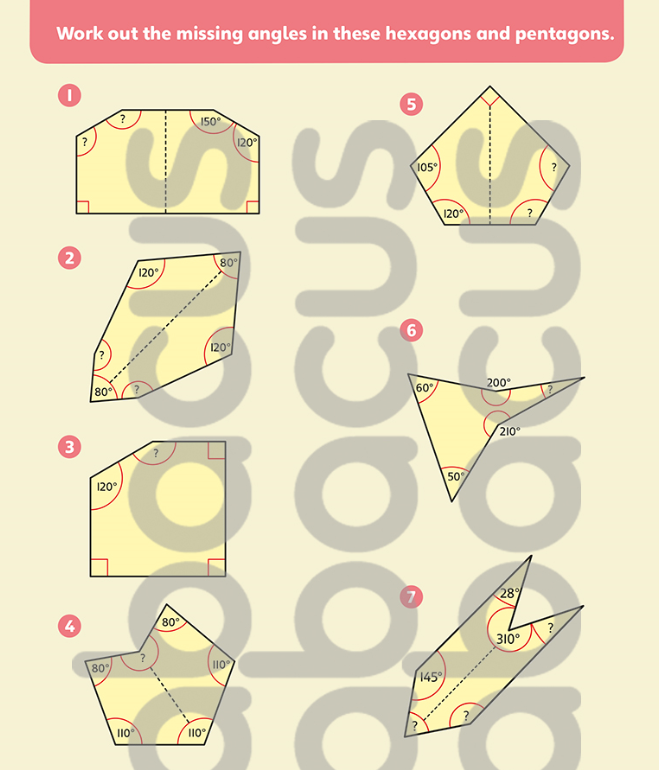 Bottom of FormAnswers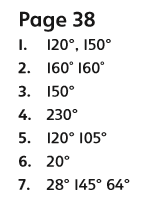 